附件2编号：          2019年度南海区基层社会治理创新项目申报表（探索性项目）对应课题   （参考方案中探索性项目申报内容）     项目名称                              申报主体（1）                           （盖公章）申报主体（2）                            （盖公章）提交日期                              中共佛山市南海区委政法委员会2019年6月申报材料填写及递交说明一、申报截止时间2019年7月15日星期一下午17:00截止（以邮件接收时间为准）。逾期不再受理项目申报。二、填写要求1.正文字体为宋体小四号字，段前、段后0行，行距固定值为22磅。2.所有栏目应填写完整,空格不够时可自行加页或适当调整表格。3.若联合申报的，由南海区、镇（街道）行政事业单位、村（居）基层组织作为第一申报主体，合作单位作为第二申报主体；每个申报主体都必须填写一份承诺书并由法人签名、盖上公章。4. 若联合申报的，第一申报主体同时作为南海区社会建设创新奖励专项资金划拨的接收单位，请务必填写正确的银行账户等资料。5.申请表封面右上角的“编号”一栏由中共佛山市南海区委政法委员会统一编制、填写，其它部分由项目负责人填写。三、 申请材料提交电子版《2019年度南海区基层社会治理创新项目申报表》:1.2019年7月15日星期一下午17:00前提交至gdsgpinggu@163.com。2.邮件主题及申报表文件命名为“2019探索项目+项目名称+单位名简称”。3.申报表以.doc格式直接发送。四、联系方式1.咨询电话：020-83321340 梁先生、但小姐，0757-86220362 麦小姐。  2.投诉监督电话：0757-862226103.电邮：gdsgpinggu@163.com注意：此申报材料将存档，请务必在填表前仔细阅读以上说明，严格按照要求填写。承 诺 书(每个申报主体都必须填写)本单位保证本“申报书”填报的所有内容及提交的所有资料均真实有效，并承诺在本次活动中遵守活动规则。如有违反，则自动丧失申报资格并服从主办单位裁决。单位名称（盖章）：                           法人代表签名：                                                       年   月   日申报主体（1）□南海区、镇（街道）行政事业单位   □村（居）基层组织    □研究机构  □媒体机构  □社会组织   □企业（含社会企业）□南海区、镇（街道）行政事业单位   □村（居）基层组织    □研究机构  □媒体机构  □社会组织   □企业（含社会企业）□南海区、镇（街道）行政事业单位   □村（居）基层组织    □研究机构  □媒体机构  □社会组织   □企业（含社会企业）□南海区、镇（街道）行政事业单位   □村（居）基层组织    □研究机构  □媒体机构  □社会组织   □企业（含社会企业）□南海区、镇（街道）行政事业单位   □村（居）基层组织    □研究机构  □媒体机构  □社会组织   □企业（含社会企业）□南海区、镇（街道）行政事业单位   □村（居）基层组织    □研究机构  □媒体机构  □社会组织   □企业（含社会企业）□南海区、镇（街道）行政事业单位   □村（居）基层组织    □研究机构  □媒体机构  □社会组织   □企业（含社会企业）□南海区、镇（街道）行政事业单位   □村（居）基层组织    □研究机构  □媒体机构  □社会组织   □企业（含社会企业）□南海区、镇（街道）行政事业单位   □村（居）基层组织    □研究机构  □媒体机构  □社会组织   □企业（含社会企业）□南海区、镇（街道）行政事业单位   □村（居）基层组织    □研究机构  □媒体机构  □社会组织   □企业（含社会企业）□南海区、镇（街道）行政事业单位   □村（居）基层组织    □研究机构  □媒体机构  □社会组织   □企业（含社会企业）□南海区、镇（街道）行政事业单位   □村（居）基层组织    □研究机构  □媒体机构  □社会组织   □企业（含社会企业）□南海区、镇（街道）行政事业单位   □村（居）基层组织    □研究机构  □媒体机构  □社会组织   □企业（含社会企业）□南海区、镇（街道）行政事业单位   □村（居）基层组织    □研究机构  □媒体机构  □社会组织   □企业（含社会企业）申报主体（1）单位名称单位名称单位名称单位名称申报主体（1）单位地址单位地址单位地址单位地址申报主体（1）法人姓名法人姓名法人姓名法人姓名成立时间成立时间申报主体（1）项目负责人项目负责人项目负责人项目负责人手机号码手机号码申报主体（1）电子邮箱电子邮箱电子邮箱电子邮箱QQ/微信号QQ/微信号申报主体（1）项目联络员项目联络员项目联络员项目联络员手机号码手机号码申报主体（1）电子邮箱电子邮箱电子邮箱电子邮箱QQ/微信号QQ/微信号申报主体（1）接收资金账户名称接收资金账户名称接收资金账户名称接收资金账户名称申报主体（1）开户行开户行开户行开户行申报主体（1）接收资金账号接收资金账号接收资金账号接收资金账号申报主体（1）年度审计报告（仅社会组织提供）年度审计报告（仅社会组织提供）年度审计报告（仅社会组织提供）年度审计报告（仅社会组织提供）□有（请将2016年、2017年审计报告以附件形式上传，文件命名格式：20XX-20XX年度XX机构审计报告）□无（若无审计报告请另附页说明原因）□有（请将2016年、2017年审计报告以附件形式上传，文件命名格式：20XX-20XX年度XX机构审计报告）□无（若无审计报告请另附页说明原因）□有（请将2016年、2017年审计报告以附件形式上传，文件命名格式：20XX-20XX年度XX机构审计报告）□无（若无审计报告请另附页说明原因）□有（请将2016年、2017年审计报告以附件形式上传，文件命名格式：20XX-20XX年度XX机构审计报告）□无（若无审计报告请另附页说明原因）□有（请将2016年、2017年审计报告以附件形式上传，文件命名格式：20XX-20XX年度XX机构审计报告）□无（若无审计报告请另附页说明原因）□有（请将2016年、2017年审计报告以附件形式上传，文件命名格式：20XX-20XX年度XX机构审计报告）□无（若无审计报告请另附页说明原因）□有（请将2016年、2017年审计报告以附件形式上传，文件命名格式：20XX-20XX年度XX机构审计报告）□无（若无审计报告请另附页说明原因）□有（请将2016年、2017年审计报告以附件形式上传，文件命名格式：20XX-20XX年度XX机构审计报告）□无（若无审计报告请另附页说明原因）□有（请将2016年、2017年审计报告以附件形式上传，文件命名格式：20XX-20XX年度XX机构审计报告）□无（若无审计报告请另附页说明原因）□有（请将2016年、2017年审计报告以附件形式上传，文件命名格式：20XX-20XX年度XX机构审计报告）□无（若无审计报告请另附页说明原因）申报主体（1）单位简介（单位介绍、成立时间、主要职能（业务范围）、服务覆盖区域、擅长领域、主要资金来源、品牌公益项目、所获荣誉等，限500字）单位简介（单位介绍、成立时间、主要职能（业务范围）、服务覆盖区域、擅长领域、主要资金来源、品牌公益项目、所获荣誉等，限500字）单位简介（单位介绍、成立时间、主要职能（业务范围）、服务覆盖区域、擅长领域、主要资金来源、品牌公益项目、所获荣誉等，限500字）单位简介（单位介绍、成立时间、主要职能（业务范围）、服务覆盖区域、擅长领域、主要资金来源、品牌公益项目、所获荣誉等，限500字）单位简介（单位介绍、成立时间、主要职能（业务范围）、服务覆盖区域、擅长领域、主要资金来源、品牌公益项目、所获荣誉等，限500字）单位简介（单位介绍、成立时间、主要职能（业务范围）、服务覆盖区域、擅长领域、主要资金来源、品牌公益项目、所获荣誉等，限500字）单位简介（单位介绍、成立时间、主要职能（业务范围）、服务覆盖区域、擅长领域、主要资金来源、品牌公益项目、所获荣誉等，限500字）单位简介（单位介绍、成立时间、主要职能（业务范围）、服务覆盖区域、擅长领域、主要资金来源、品牌公益项目、所获荣誉等，限500字）单位简介（单位介绍、成立时间、主要职能（业务范围）、服务覆盖区域、擅长领域、主要资金来源、品牌公益项目、所获荣誉等，限500字）单位简介（单位介绍、成立时间、主要职能（业务范围）、服务覆盖区域、擅长领域、主要资金来源、品牌公益项目、所获荣誉等，限500字）单位简介（单位介绍、成立时间、主要职能（业务范围）、服务覆盖区域、擅长领域、主要资金来源、品牌公益项目、所获荣誉等，限500字）单位简介（单位介绍、成立时间、主要职能（业务范围）、服务覆盖区域、擅长领域、主要资金来源、品牌公益项目、所获荣誉等，限500字）单位简介（单位介绍、成立时间、主要职能（业务范围）、服务覆盖区域、擅长领域、主要资金来源、品牌公益项目、所获荣誉等，限500字）单位简介（单位介绍、成立时间、主要职能（业务范围）、服务覆盖区域、擅长领域、主要资金来源、品牌公益项目、所获荣誉等，限500字）申报主体（2）□南海区、镇（街道）行政事业单位   □村（居）基层组织    □研究机构  □媒体机构  □社会组织   □企业（含社会企业）□南海区、镇（街道）行政事业单位   □村（居）基层组织    □研究机构  □媒体机构  □社会组织   □企业（含社会企业）□南海区、镇（街道）行政事业单位   □村（居）基层组织    □研究机构  □媒体机构  □社会组织   □企业（含社会企业）□南海区、镇（街道）行政事业单位   □村（居）基层组织    □研究机构  □媒体机构  □社会组织   □企业（含社会企业）□南海区、镇（街道）行政事业单位   □村（居）基层组织    □研究机构  □媒体机构  □社会组织   □企业（含社会企业）□南海区、镇（街道）行政事业单位   □村（居）基层组织    □研究机构  □媒体机构  □社会组织   □企业（含社会企业）□南海区、镇（街道）行政事业单位   □村（居）基层组织    □研究机构  □媒体机构  □社会组织   □企业（含社会企业）□南海区、镇（街道）行政事业单位   □村（居）基层组织    □研究机构  □媒体机构  □社会组织   □企业（含社会企业）□南海区、镇（街道）行政事业单位   □村（居）基层组织    □研究机构  □媒体机构  □社会组织   □企业（含社会企业）□南海区、镇（街道）行政事业单位   □村（居）基层组织    □研究机构  □媒体机构  □社会组织   □企业（含社会企业）□南海区、镇（街道）行政事业单位   □村（居）基层组织    □研究机构  □媒体机构  □社会组织   □企业（含社会企业）□南海区、镇（街道）行政事业单位   □村（居）基层组织    □研究机构  □媒体机构  □社会组织   □企业（含社会企业）□南海区、镇（街道）行政事业单位   □村（居）基层组织    □研究机构  □媒体机构  □社会组织   □企业（含社会企业）□南海区、镇（街道）行政事业单位   □村（居）基层组织    □研究机构  □媒体机构  □社会组织   □企业（含社会企业）申报主体（2）单位名称单位名称单位名称申报主体（2）单位地址单位地址单位地址申报主体（2）法人姓名法人姓名法人姓名成立时间成立时间成立时间申报主体（2）项目负责人项目负责人项目负责人手机号码手机号码手机号码申报主体（2）电子邮箱电子邮箱电子邮箱QQ/微信号QQ/微信号QQ/微信号申报主体（2）项目联络员项目联络员项目联络员手机号码手机号码手机号码申报主体（2）电子邮箱电子邮箱电子邮箱QQ/微信号QQ/微信号QQ/微信号申报主体（2）年度审计报告（仅社会组织提供）年度审计报告（仅社会组织提供）年度审计报告（仅社会组织提供）□有（请将2016年、2017年审计报告以附件形式上传，文件命名格式：20XX-20XX年度XX机构审计报告）□无（若无审计报告请说明原因）□有（请将2016年、2017年审计报告以附件形式上传，文件命名格式：20XX-20XX年度XX机构审计报告）□无（若无审计报告请说明原因）□有（请将2016年、2017年审计报告以附件形式上传，文件命名格式：20XX-20XX年度XX机构审计报告）□无（若无审计报告请说明原因）□有（请将2016年、2017年审计报告以附件形式上传，文件命名格式：20XX-20XX年度XX机构审计报告）□无（若无审计报告请说明原因）□有（请将2016年、2017年审计报告以附件形式上传，文件命名格式：20XX-20XX年度XX机构审计报告）□无（若无审计报告请说明原因）□有（请将2016年、2017年审计报告以附件形式上传，文件命名格式：20XX-20XX年度XX机构审计报告）□无（若无审计报告请说明原因）□有（请将2016年、2017年审计报告以附件形式上传，文件命名格式：20XX-20XX年度XX机构审计报告）□无（若无审计报告请说明原因）□有（请将2016年、2017年审计报告以附件形式上传，文件命名格式：20XX-20XX年度XX机构审计报告）□无（若无审计报告请说明原因）□有（请将2016年、2017年审计报告以附件形式上传，文件命名格式：20XX-20XX年度XX机构审计报告）□无（若无审计报告请说明原因）□有（请将2016年、2017年审计报告以附件形式上传，文件命名格式：20XX-20XX年度XX机构审计报告）□无（若无审计报告请说明原因）□有（请将2016年、2017年审计报告以附件形式上传，文件命名格式：20XX-20XX年度XX机构审计报告）□无（若无审计报告请说明原因）申报主体（2）单位简介（单位介绍、成立时间、主要职能（业务范围）、服务覆盖区域、擅长领域、主要资金来源、品牌公益项目、所获荣誉等，限500字）单位简介（单位介绍、成立时间、主要职能（业务范围）、服务覆盖区域、擅长领域、主要资金来源、品牌公益项目、所获荣誉等，限500字）单位简介（单位介绍、成立时间、主要职能（业务范围）、服务覆盖区域、擅长领域、主要资金来源、品牌公益项目、所获荣誉等，限500字）单位简介（单位介绍、成立时间、主要职能（业务范围）、服务覆盖区域、擅长领域、主要资金来源、品牌公益项目、所获荣誉等，限500字）单位简介（单位介绍、成立时间、主要职能（业务范围）、服务覆盖区域、擅长领域、主要资金来源、品牌公益项目、所获荣誉等，限500字）单位简介（单位介绍、成立时间、主要职能（业务范围）、服务覆盖区域、擅长领域、主要资金来源、品牌公益项目、所获荣誉等，限500字）单位简介（单位介绍、成立时间、主要职能（业务范围）、服务覆盖区域、擅长领域、主要资金来源、品牌公益项目、所获荣誉等，限500字）单位简介（单位介绍、成立时间、主要职能（业务范围）、服务覆盖区域、擅长领域、主要资金来源、品牌公益项目、所获荣誉等，限500字）单位简介（单位介绍、成立时间、主要职能（业务范围）、服务覆盖区域、擅长领域、主要资金来源、品牌公益项目、所获荣誉等，限500字）单位简介（单位介绍、成立时间、主要职能（业务范围）、服务覆盖区域、擅长领域、主要资金来源、品牌公益项目、所获荣誉等，限500字）单位简介（单位介绍、成立时间、主要职能（业务范围）、服务覆盖区域、擅长领域、主要资金来源、品牌公益项目、所获荣誉等，限500字）单位简介（单位介绍、成立时间、主要职能（业务范围）、服务覆盖区域、擅长领域、主要资金来源、品牌公益项目、所获荣誉等，限500字）单位简介（单位介绍、成立时间、主要职能（业务范围）、服务覆盖区域、擅长领域、主要资金来源、品牌公益项目、所获荣誉等，限500字）单位简介（单位介绍、成立时间、主要职能（业务范围）、服务覆盖区域、擅长领域、主要资金来源、品牌公益项目、所获荣誉等，限500字）项目名称项目执行地点□ 全区    □        镇（街道）      社区/       企业□ 全区    □        镇（街道）      社区/       企业□ 全区    □        镇（街道）      社区/       企业□ 全区    □        镇（街道）      社区/       企业□ 全区    □        镇（街道）      社区/       企业□ 全区    □        镇（街道）      社区/       企业□ 全区    □        镇（街道）      社区/       企业□ 全区    □        镇（街道）      社区/       企业□ 全区    □        镇（街道）      社区/       企业□ 全区    □        镇（街道）      社区/       企业□ 全区    □        镇（街道）      社区/       企业□ 全区    □        镇（街道）      社区/       企业□ 全区    □        镇（街道）      社区/       企业□ 全区    □        镇（街道）      社区/       企业项目实施期     年   月   日 至     年   月   日 （项目实施期限不得超过12个月）     年   月   日 至     年   月   日 （项目实施期限不得超过12个月）     年   月   日 至     年   月   日 （项目实施期限不得超过12个月）     年   月   日 至     年   月   日 （项目实施期限不得超过12个月）     年   月   日 至     年   月   日 （项目实施期限不得超过12个月）     年   月   日 至     年   月   日 （项目实施期限不得超过12个月）     年   月   日 至     年   月   日 （项目实施期限不得超过12个月）     年   月   日 至     年   月   日 （项目实施期限不得超过12个月）     年   月   日 至     年   月   日 （项目实施期限不得超过12个月）     年   月   日 至     年   月   日 （项目实施期限不得超过12个月）     年   月   日 至     年   月   日 （项目实施期限不得超过12个月）     年   月   日 至     年   月   日 （项目实施期限不得超过12个月）     年   月   日 至     年   月   日 （项目实施期限不得超过12个月）     年   月   日 至     年   月   日 （项目实施期限不得超过12个月）提出项目的原因填写要求：1.需求分析：该项目需要解决的社会问题或需要满足的服务需求（请提供相关的数据或案例依据，如有调研分析材料可附件提交）。2.政策分析：全面客观分析项目所要解决的问题，包括相关的社会背景、现行政策与解决的社会问题的依据和关联性、现行政策中缺位，倡导政府层面解决的政策问题。3.申报主体在该领域的经验（可以运用的工作经验、社会资本、可跨界整合的资源等）。4.其他需要补充的。填写要求：1.需求分析：该项目需要解决的社会问题或需要满足的服务需求（请提供相关的数据或案例依据，如有调研分析材料可附件提交）。2.政策分析：全面客观分析项目所要解决的问题，包括相关的社会背景、现行政策与解决的社会问题的依据和关联性、现行政策中缺位，倡导政府层面解决的政策问题。3.申报主体在该领域的经验（可以运用的工作经验、社会资本、可跨界整合的资源等）。4.其他需要补充的。填写要求：1.需求分析：该项目需要解决的社会问题或需要满足的服务需求（请提供相关的数据或案例依据，如有调研分析材料可附件提交）。2.政策分析：全面客观分析项目所要解决的问题，包括相关的社会背景、现行政策与解决的社会问题的依据和关联性、现行政策中缺位，倡导政府层面解决的政策问题。3.申报主体在该领域的经验（可以运用的工作经验、社会资本、可跨界整合的资源等）。4.其他需要补充的。填写要求：1.需求分析：该项目需要解决的社会问题或需要满足的服务需求（请提供相关的数据或案例依据，如有调研分析材料可附件提交）。2.政策分析：全面客观分析项目所要解决的问题，包括相关的社会背景、现行政策与解决的社会问题的依据和关联性、现行政策中缺位，倡导政府层面解决的政策问题。3.申报主体在该领域的经验（可以运用的工作经验、社会资本、可跨界整合的资源等）。4.其他需要补充的。填写要求：1.需求分析：该项目需要解决的社会问题或需要满足的服务需求（请提供相关的数据或案例依据，如有调研分析材料可附件提交）。2.政策分析：全面客观分析项目所要解决的问题，包括相关的社会背景、现行政策与解决的社会问题的依据和关联性、现行政策中缺位，倡导政府层面解决的政策问题。3.申报主体在该领域的经验（可以运用的工作经验、社会资本、可跨界整合的资源等）。4.其他需要补充的。填写要求：1.需求分析：该项目需要解决的社会问题或需要满足的服务需求（请提供相关的数据或案例依据，如有调研分析材料可附件提交）。2.政策分析：全面客观分析项目所要解决的问题，包括相关的社会背景、现行政策与解决的社会问题的依据和关联性、现行政策中缺位，倡导政府层面解决的政策问题。3.申报主体在该领域的经验（可以运用的工作经验、社会资本、可跨界整合的资源等）。4.其他需要补充的。填写要求：1.需求分析：该项目需要解决的社会问题或需要满足的服务需求（请提供相关的数据或案例依据，如有调研分析材料可附件提交）。2.政策分析：全面客观分析项目所要解决的问题，包括相关的社会背景、现行政策与解决的社会问题的依据和关联性、现行政策中缺位，倡导政府层面解决的政策问题。3.申报主体在该领域的经验（可以运用的工作经验、社会资本、可跨界整合的资源等）。4.其他需要补充的。填写要求：1.需求分析：该项目需要解决的社会问题或需要满足的服务需求（请提供相关的数据或案例依据，如有调研分析材料可附件提交）。2.政策分析：全面客观分析项目所要解决的问题，包括相关的社会背景、现行政策与解决的社会问题的依据和关联性、现行政策中缺位，倡导政府层面解决的政策问题。3.申报主体在该领域的经验（可以运用的工作经验、社会资本、可跨界整合的资源等）。4.其他需要补充的。填写要求：1.需求分析：该项目需要解决的社会问题或需要满足的服务需求（请提供相关的数据或案例依据，如有调研分析材料可附件提交）。2.政策分析：全面客观分析项目所要解决的问题，包括相关的社会背景、现行政策与解决的社会问题的依据和关联性、现行政策中缺位，倡导政府层面解决的政策问题。3.申报主体在该领域的经验（可以运用的工作经验、社会资本、可跨界整合的资源等）。4.其他需要补充的。填写要求：1.需求分析：该项目需要解决的社会问题或需要满足的服务需求（请提供相关的数据或案例依据，如有调研分析材料可附件提交）。2.政策分析：全面客观分析项目所要解决的问题，包括相关的社会背景、现行政策与解决的社会问题的依据和关联性、现行政策中缺位，倡导政府层面解决的政策问题。3.申报主体在该领域的经验（可以运用的工作经验、社会资本、可跨界整合的资源等）。4.其他需要补充的。填写要求：1.需求分析：该项目需要解决的社会问题或需要满足的服务需求（请提供相关的数据或案例依据，如有调研分析材料可附件提交）。2.政策分析：全面客观分析项目所要解决的问题，包括相关的社会背景、现行政策与解决的社会问题的依据和关联性、现行政策中缺位，倡导政府层面解决的政策问题。3.申报主体在该领域的经验（可以运用的工作经验、社会资本、可跨界整合的资源等）。4.其他需要补充的。填写要求：1.需求分析：该项目需要解决的社会问题或需要满足的服务需求（请提供相关的数据或案例依据，如有调研分析材料可附件提交）。2.政策分析：全面客观分析项目所要解决的问题，包括相关的社会背景、现行政策与解决的社会问题的依据和关联性、现行政策中缺位，倡导政府层面解决的政策问题。3.申报主体在该领域的经验（可以运用的工作经验、社会资本、可跨界整合的资源等）。4.其他需要补充的。填写要求：1.需求分析：该项目需要解决的社会问题或需要满足的服务需求（请提供相关的数据或案例依据，如有调研分析材料可附件提交）。2.政策分析：全面客观分析项目所要解决的问题，包括相关的社会背景、现行政策与解决的社会问题的依据和关联性、现行政策中缺位，倡导政府层面解决的政策问题。3.申报主体在该领域的经验（可以运用的工作经验、社会资本、可跨界整合的资源等）。4.其他需要补充的。填写要求：1.需求分析：该项目需要解决的社会问题或需要满足的服务需求（请提供相关的数据或案例依据，如有调研分析材料可附件提交）。2.政策分析：全面客观分析项目所要解决的问题，包括相关的社会背景、现行政策与解决的社会问题的依据和关联性、现行政策中缺位，倡导政府层面解决的政策问题。3.申报主体在该领域的经验（可以运用的工作经验、社会资本、可跨界整合的资源等）。4.其他需要补充的。提出项目的原因项目达成目标总体目标总体目标总体目标总体目标总体目标总体目标项目达成目标细化目标细化目标细化目标细化目标细化目标细化目标解决问题的具体措施及手法填写要求：1.解决问题的策略和具体工作手法必须详细、可操作性强；工作措施、方案、办法等必须明确具体、接地气。2.重点思考如何发动社会协同参与（请列明有哪些具体的参与方法，各自在项目中发挥的作用），注重社区骨干及社区组织的发展和培育，如培育社区自助、互助的志愿服务团队及骨干（请列明培育组织或骨干的类别及其核心工作与功能）。3.关注社会政策如何有效落实、执行或改善。4.把握解决问题的重点环节的完整性和可操作性，积极探索培育形成预防问题发生、解决问题的机制和系统化服务机制的建立，解决社会难题。（请列明机制的名称及机制建立的计划）填写要求：1.解决问题的策略和具体工作手法必须详细、可操作性强；工作措施、方案、办法等必须明确具体、接地气。2.重点思考如何发动社会协同参与（请列明有哪些具体的参与方法，各自在项目中发挥的作用），注重社区骨干及社区组织的发展和培育，如培育社区自助、互助的志愿服务团队及骨干（请列明培育组织或骨干的类别及其核心工作与功能）。3.关注社会政策如何有效落实、执行或改善。4.把握解决问题的重点环节的完整性和可操作性，积极探索培育形成预防问题发生、解决问题的机制和系统化服务机制的建立，解决社会难题。（请列明机制的名称及机制建立的计划）填写要求：1.解决问题的策略和具体工作手法必须详细、可操作性强；工作措施、方案、办法等必须明确具体、接地气。2.重点思考如何发动社会协同参与（请列明有哪些具体的参与方法，各自在项目中发挥的作用），注重社区骨干及社区组织的发展和培育，如培育社区自助、互助的志愿服务团队及骨干（请列明培育组织或骨干的类别及其核心工作与功能）。3.关注社会政策如何有效落实、执行或改善。4.把握解决问题的重点环节的完整性和可操作性，积极探索培育形成预防问题发生、解决问题的机制和系统化服务机制的建立，解决社会难题。（请列明机制的名称及机制建立的计划）填写要求：1.解决问题的策略和具体工作手法必须详细、可操作性强；工作措施、方案、办法等必须明确具体、接地气。2.重点思考如何发动社会协同参与（请列明有哪些具体的参与方法，各自在项目中发挥的作用），注重社区骨干及社区组织的发展和培育，如培育社区自助、互助的志愿服务团队及骨干（请列明培育组织或骨干的类别及其核心工作与功能）。3.关注社会政策如何有效落实、执行或改善。4.把握解决问题的重点环节的完整性和可操作性，积极探索培育形成预防问题发生、解决问题的机制和系统化服务机制的建立，解决社会难题。（请列明机制的名称及机制建立的计划）填写要求：1.解决问题的策略和具体工作手法必须详细、可操作性强；工作措施、方案、办法等必须明确具体、接地气。2.重点思考如何发动社会协同参与（请列明有哪些具体的参与方法，各自在项目中发挥的作用），注重社区骨干及社区组织的发展和培育，如培育社区自助、互助的志愿服务团队及骨干（请列明培育组织或骨干的类别及其核心工作与功能）。3.关注社会政策如何有效落实、执行或改善。4.把握解决问题的重点环节的完整性和可操作性，积极探索培育形成预防问题发生、解决问题的机制和系统化服务机制的建立，解决社会难题。（请列明机制的名称及机制建立的计划）填写要求：1.解决问题的策略和具体工作手法必须详细、可操作性强；工作措施、方案、办法等必须明确具体、接地气。2.重点思考如何发动社会协同参与（请列明有哪些具体的参与方法，各自在项目中发挥的作用），注重社区骨干及社区组织的发展和培育，如培育社区自助、互助的志愿服务团队及骨干（请列明培育组织或骨干的类别及其核心工作与功能）。3.关注社会政策如何有效落实、执行或改善。4.把握解决问题的重点环节的完整性和可操作性，积极探索培育形成预防问题发生、解决问题的机制和系统化服务机制的建立，解决社会难题。（请列明机制的名称及机制建立的计划）填写要求：1.解决问题的策略和具体工作手法必须详细、可操作性强；工作措施、方案、办法等必须明确具体、接地气。2.重点思考如何发动社会协同参与（请列明有哪些具体的参与方法，各自在项目中发挥的作用），注重社区骨干及社区组织的发展和培育，如培育社区自助、互助的志愿服务团队及骨干（请列明培育组织或骨干的类别及其核心工作与功能）。3.关注社会政策如何有效落实、执行或改善。4.把握解决问题的重点环节的完整性和可操作性，积极探索培育形成预防问题发生、解决问题的机制和系统化服务机制的建立，解决社会难题。（请列明机制的名称及机制建立的计划）填写要求：1.解决问题的策略和具体工作手法必须详细、可操作性强；工作措施、方案、办法等必须明确具体、接地气。2.重点思考如何发动社会协同参与（请列明有哪些具体的参与方法，各自在项目中发挥的作用），注重社区骨干及社区组织的发展和培育，如培育社区自助、互助的志愿服务团队及骨干（请列明培育组织或骨干的类别及其核心工作与功能）。3.关注社会政策如何有效落实、执行或改善。4.把握解决问题的重点环节的完整性和可操作性，积极探索培育形成预防问题发生、解决问题的机制和系统化服务机制的建立，解决社会难题。（请列明机制的名称及机制建立的计划）填写要求：1.解决问题的策略和具体工作手法必须详细、可操作性强；工作措施、方案、办法等必须明确具体、接地气。2.重点思考如何发动社会协同参与（请列明有哪些具体的参与方法，各自在项目中发挥的作用），注重社区骨干及社区组织的发展和培育，如培育社区自助、互助的志愿服务团队及骨干（请列明培育组织或骨干的类别及其核心工作与功能）。3.关注社会政策如何有效落实、执行或改善。4.把握解决问题的重点环节的完整性和可操作性，积极探索培育形成预防问题发生、解决问题的机制和系统化服务机制的建立，解决社会难题。（请列明机制的名称及机制建立的计划）填写要求：1.解决问题的策略和具体工作手法必须详细、可操作性强；工作措施、方案、办法等必须明确具体、接地气。2.重点思考如何发动社会协同参与（请列明有哪些具体的参与方法，各自在项目中发挥的作用），注重社区骨干及社区组织的发展和培育，如培育社区自助、互助的志愿服务团队及骨干（请列明培育组织或骨干的类别及其核心工作与功能）。3.关注社会政策如何有效落实、执行或改善。4.把握解决问题的重点环节的完整性和可操作性，积极探索培育形成预防问题发生、解决问题的机制和系统化服务机制的建立，解决社会难题。（请列明机制的名称及机制建立的计划）填写要求：1.解决问题的策略和具体工作手法必须详细、可操作性强；工作措施、方案、办法等必须明确具体、接地气。2.重点思考如何发动社会协同参与（请列明有哪些具体的参与方法，各自在项目中发挥的作用），注重社区骨干及社区组织的发展和培育，如培育社区自助、互助的志愿服务团队及骨干（请列明培育组织或骨干的类别及其核心工作与功能）。3.关注社会政策如何有效落实、执行或改善。4.把握解决问题的重点环节的完整性和可操作性，积极探索培育形成预防问题发生、解决问题的机制和系统化服务机制的建立，解决社会难题。（请列明机制的名称及机制建立的计划）填写要求：1.解决问题的策略和具体工作手法必须详细、可操作性强；工作措施、方案、办法等必须明确具体、接地气。2.重点思考如何发动社会协同参与（请列明有哪些具体的参与方法，各自在项目中发挥的作用），注重社区骨干及社区组织的发展和培育，如培育社区自助、互助的志愿服务团队及骨干（请列明培育组织或骨干的类别及其核心工作与功能）。3.关注社会政策如何有效落实、执行或改善。4.把握解决问题的重点环节的完整性和可操作性，积极探索培育形成预防问题发生、解决问题的机制和系统化服务机制的建立，解决社会难题。（请列明机制的名称及机制建立的计划）填写要求：1.解决问题的策略和具体工作手法必须详细、可操作性强；工作措施、方案、办法等必须明确具体、接地气。2.重点思考如何发动社会协同参与（请列明有哪些具体的参与方法，各自在项目中发挥的作用），注重社区骨干及社区组织的发展和培育，如培育社区自助、互助的志愿服务团队及骨干（请列明培育组织或骨干的类别及其核心工作与功能）。3.关注社会政策如何有效落实、执行或改善。4.把握解决问题的重点环节的完整性和可操作性，积极探索培育形成预防问题发生、解决问题的机制和系统化服务机制的建立，解决社会难题。（请列明机制的名称及机制建立的计划）填写要求：1.解决问题的策略和具体工作手法必须详细、可操作性强；工作措施、方案、办法等必须明确具体、接地气。2.重点思考如何发动社会协同参与（请列明有哪些具体的参与方法，各自在项目中发挥的作用），注重社区骨干及社区组织的发展和培育，如培育社区自助、互助的志愿服务团队及骨干（请列明培育组织或骨干的类别及其核心工作与功能）。3.关注社会政策如何有效落实、执行或改善。4.把握解决问题的重点环节的完整性和可操作性，积极探索培育形成预防问题发生、解决问题的机制和系统化服务机制的建立，解决社会难题。（请列明机制的名称及机制建立的计划）解决问题的具体措施及手法位置不够可自行增加页数位置不够可自行增加页数位置不够可自行增加页数位置不够可自行增加页数位置不够可自行增加页数位置不够可自行增加页数位置不够可自行增加页数位置不够可自行增加页数位置不够可自行增加页数位置不够可自行增加页数位置不够可自行增加页数位置不够可自行增加页数位置不够可自行增加页数位置不够可自行增加页数创新性要点创新形式创新形式创新形式创新形式创新形式□服务领域（主体）上的创新□技术上的创新□平台上的创新□机制上的创新□其他创新形式：              □服务领域（主体）上的创新□技术上的创新□平台上的创新□机制上的创新□其他创新形式：              □服务领域（主体）上的创新□技术上的创新□平台上的创新□机制上的创新□其他创新形式：              □服务领域（主体）上的创新□技术上的创新□平台上的创新□机制上的创新□其他创新形式：              □服务领域（主体）上的创新□技术上的创新□平台上的创新□机制上的创新□其他创新形式：              □服务领域（主体）上的创新□技术上的创新□平台上的创新□机制上的创新□其他创新形式：              □服务领域（主体）上的创新□技术上的创新□平台上的创新□机制上的创新□其他创新形式：              □服务领域（主体）上的创新□技术上的创新□平台上的创新□机制上的创新□其他创新形式：              □服务领域（主体）上的创新□技术上的创新□平台上的创新□机制上的创新□其他创新形式：              创新性要点具体表现具体表现具体表现具体表现具体表现（请列明所选创新形式的具体表现，不超500字）（请列明所选创新形式的具体表现，不超500字）（请列明所选创新形式的具体表现，不超500字）（请列明所选创新形式的具体表现，不超500字）（请列明所选创新形式的具体表现，不超500字）（请列明所选创新形式的具体表现，不超500字）（请列明所选创新形式的具体表现，不超500字）（请列明所选创新形式的具体表现，不超500字）（请列明所选创新形式的具体表现，不超500字）项目监测与评估（请简要说明将如何对项目进行监测与评估，不超300字）（请简要说明将如何对项目进行监测与评估，不超300字）（请简要说明将如何对项目进行监测与评估，不超300字）（请简要说明将如何对项目进行监测与评估，不超300字）（请简要说明将如何对项目进行监测与评估，不超300字）（请简要说明将如何对项目进行监测与评估，不超300字）（请简要说明将如何对项目进行监测与评估，不超300字）（请简要说明将如何对项目进行监测与评估，不超300字）（请简要说明将如何对项目进行监测与评估，不超300字）（请简要说明将如何对项目进行监测与评估，不超300字）（请简要说明将如何对项目进行监测与评估，不超300字）（请简要说明将如何对项目进行监测与评估，不超300字）（请简要说明将如何对项目进行监测与评估，不超300字）（请简要说明将如何对项目进行监测与评估，不超300字）项目风险管理与控制（请简要分析项目可能面临的主要风险点及应对方案，不超300字）（请简要分析项目可能面临的主要风险点及应对方案，不超300字）（请简要分析项目可能面临的主要风险点及应对方案，不超300字）（请简要分析项目可能面临的主要风险点及应对方案，不超300字）（请简要分析项目可能面临的主要风险点及应对方案，不超300字）（请简要分析项目可能面临的主要风险点及应对方案，不超300字）（请简要分析项目可能面临的主要风险点及应对方案，不超300字）（请简要分析项目可能面临的主要风险点及应对方案，不超300字）（请简要分析项目可能面临的主要风险点及应对方案，不超300字）（请简要分析项目可能面临的主要风险点及应对方案，不超300字）（请简要分析项目可能面临的主要风险点及应对方案，不超300字）（请简要分析项目可能面临的主要风险点及应对方案，不超300字）（请简要分析项目可能面临的主要风险点及应对方案，不超300字）（请简要分析项目可能面临的主要风险点及应对方案，不超300字）项目传播计划（请简要说明项目将如何向公众推广传播项目理念、活动内容等信息，不超500字）（请简要说明项目将如何向公众推广传播项目理念、活动内容等信息，不超500字）（请简要说明项目将如何向公众推广传播项目理念、活动内容等信息，不超500字）（请简要说明项目将如何向公众推广传播项目理念、活动内容等信息，不超500字）（请简要说明项目将如何向公众推广传播项目理念、活动内容等信息，不超500字）（请简要说明项目将如何向公众推广传播项目理念、活动内容等信息，不超500字）（请简要说明项目将如何向公众推广传播项目理念、活动内容等信息，不超500字）（请简要说明项目将如何向公众推广传播项目理念、活动内容等信息，不超500字）（请简要说明项目将如何向公众推广传播项目理念、活动内容等信息，不超500字）（请简要说明项目将如何向公众推广传播项目理念、活动内容等信息，不超500字）（请简要说明项目将如何向公众推广传播项目理念、活动内容等信息，不超500字）（请简要说明项目将如何向公众推广传播项目理念、活动内容等信息，不超500字）（请简要说明项目将如何向公众推广传播项目理念、活动内容等信息，不超500字）（请简要说明项目将如何向公众推广传播项目理念、活动内容等信息，不超500字）项目发展规划说明：请简述项目下一阶段发展的规划，如第二年、第三年的发展方向、工作目标和设计，不超500字。说明：请简述项目下一阶段发展的规划，如第二年、第三年的发展方向、工作目标和设计，不超500字。说明：请简述项目下一阶段发展的规划，如第二年、第三年的发展方向、工作目标和设计，不超500字。说明：请简述项目下一阶段发展的规划，如第二年、第三年的发展方向、工作目标和设计，不超500字。说明：请简述项目下一阶段发展的规划，如第二年、第三年的发展方向、工作目标和设计，不超500字。说明：请简述项目下一阶段发展的规划，如第二年、第三年的发展方向、工作目标和设计，不超500字。说明：请简述项目下一阶段发展的规划，如第二年、第三年的发展方向、工作目标和设计，不超500字。说明：请简述项目下一阶段发展的规划，如第二年、第三年的发展方向、工作目标和设计，不超500字。说明：请简述项目下一阶段发展的规划，如第二年、第三年的发展方向、工作目标和设计，不超500字。说明：请简述项目下一阶段发展的规划，如第二年、第三年的发展方向、工作目标和设计，不超500字。说明：请简述项目下一阶段发展的规划，如第二年、第三年的发展方向、工作目标和设计，不超500字。说明：请简述项目下一阶段发展的规划，如第二年、第三年的发展方向、工作目标和设计，不超500字。说明：请简述项目下一阶段发展的规划，如第二年、第三年的发展方向、工作目标和设计，不超500字。说明：请简述项目下一阶段发展的规划，如第二年、第三年的发展方向、工作目标和设计，不超500字。项目发展规划（若有，请在此说明）（若有，请在此说明）（若有，请在此说明）（若有，请在此说明）（若有，请在此说明）（若有，请在此说明）（若有，请在此说明）（若有，请在此说明）（若有，请在此说明）（若有，请在此说明）（若有，请在此说明）（若有，请在此说明）（若有，请在此说明）（若有，请在此说明）项目预期成效及量化指标项目预期成效及量化指标项目预期成效及量化指标项目预期成效及量化指标项目预期成效及量化指标项目预期成效及量化指标项目预期成效及量化指标项目预期成效及量化指标项目预期成效及量化指标项目预期成效及量化指标项目预期成效及量化指标项目预期成效及量化指标项目预期成效及量化指标项目预期成效及量化指标项目预期成效及量化指标细化目标细化目标服务类别服务内容服务内容服务内容服务内容服务内容预期量化指标（活动产出）预期量化指标（活动产出）预期成效指标（根据现实执行情况所达成的目标及效果进行呈现，如服务对象或服务群体在认知、行为和持续性各层面上的改变等）预期成效指标（根据现实执行情况所达成的目标及效果进行呈现，如服务对象或服务群体在认知、行为和持续性各层面上的改变等）预期成效指标（根据现实执行情况所达成的目标及效果进行呈现，如服务对象或服务群体在认知、行为和持续性各层面上的改变等）预期成效指标（根据现实执行情况所达成的目标及效果进行呈现，如服务对象或服务群体在认知、行为和持续性各层面上的改变等）自评成效方法、工具项目总预算           万元           万元           万元           万元           万元           万元           万元           万元已落实资金      万元（如有，需上传证明资料，如项目合同、上级财政补助文件、捐赠意向书、捐赠协议等）      万元（如有，需上传证明资料，如项目合同、上级财政补助文件、捐赠意向书、捐赠协议等）      万元（如有，需上传证明资料，如项目合同、上级财政补助文件、捐赠意向书、捐赠协议等）      万元（如有，需上传证明资料，如项目合同、上级财政补助文件、捐赠意向书、捐赠协议等）      万元（如有，需上传证明资料，如项目合同、上级财政补助文件、捐赠意向书、捐赠协议等）      万元（如有，需上传证明资料，如项目合同、上级财政补助文件、捐赠意向书、捐赠协议等）      万元（如有，需上传证明资料，如项目合同、上级财政补助文件、捐赠意向书、捐赠协议等）      万元（如有，需上传证明资料，如项目合同、上级财政补助文件、捐赠意向书、捐赠协议等）申报金额说明：按20万元、10万元进行奖励，项目实施费用超出部分须由申报单位自筹。说明：按20万元、10万元进行奖励，项目实施费用超出部分须由申报单位自筹。说明：按20万元、10万元进行奖励，项目实施费用超出部分须由申报单位自筹。说明：按20万元、10万元进行奖励，项目实施费用超出部分须由申报单位自筹。说明：按20万元、10万元进行奖励，项目实施费用超出部分须由申报单位自筹。说明：按20万元、10万元进行奖励，项目实施费用超出部分须由申报单位自筹。说明：按20万元、10万元进行奖励，项目实施费用超出部分须由申报单位自筹。说明：按20万元、10万元进行奖励，项目实施费用超出部分须由申报单位自筹。申报金额□20万元        □10万元     □20万元        □10万元     □20万元        □10万元     □20万元        □10万元     □20万元        □10万元     □20万元        □10万元     □20万元        □10万元     □20万元        □10万元     项目预算申报资金预算总表申报资金预算总表申报资金预算总表申报资金预算总表申报资金预算总表申报资金预算总表申报资金预算总表申报资金预算总表项目预算预算内容预算内容金额（单位：元）金额（单位：元）金额（单位：元）百分比百分比百分比项目预算人员配置支出人员配置支出项目预算直接活动支出直接活动支出项目预算日常行政支出日常行政支出项目预算税费支出税费支出项目预算其他其他项目预算总计总计项目预算人员配置支出详情人员配置支出详情人员配置支出详情人员配置支出详情人员配置支出详情人员配置支出详情人员配置支出详情人员配置支出详情项目预算岗位名称数量单价单价金额（单位：元）金额（单位：元）人员资质说明人员资质说明项目预算项目预算项目预算合计（单位：元）项目预算直接活动支出详情直接活动支出详情直接活动支出详情直接活动支出详情直接活动支出详情直接活动支出详情直接活动支出详情直接活动支出详情项目预算活动名称支出内容支出内容数量单价金额（单位：元）金额（单位：元）备注项目预算项目预算项目预算合计（单位：元）项目预算日常行政支出详情日常行政支出详情日常行政支出详情日常行政支出详情日常行政支出详情项目预算支出内容数量单价金额（单位：元）备注项目预算项目预算项目预算项目预算合计（单位：元）项目预算其他支出详情其他支出详情其他支出详情其他支出详情其他支出详情项目预算支出内容数量单价金额（单位：元）备注项目预算项目预算项目预算合计（单位：元）项目预算税费支出详情税费支出详情税费支出详情税费支出详情税费支出详情项目预算预算税费支出：                        元                                     预算税费支出：                        元                                     预算税费支出：                        元                                     预算税费支出：                        元                                     预算税费支出：                        元                                     项目预算注：此处请插入申报主体的《地税纳税核定表（扫描件）》（由地税提供）或由申报主体“一税通”纳税核定栏的信息截图，以便核定税收支出比例。注：此处请插入申报主体的《地税纳税核定表（扫描件）》（由地税提供）或由申报主体“一税通”纳税核定栏的信息截图，以便核定税收支出比例。注：此处请插入申报主体的《地税纳税核定表（扫描件）》（由地税提供）或由申报主体“一税通”纳税核定栏的信息截图，以便核定税收支出比例。注：此处请插入申报主体的《地税纳税核定表（扫描件）》（由地税提供）或由申报主体“一税通”纳税核定栏的信息截图，以便核定税收支出比例。注：此处请插入申报主体的《地税纳税核定表（扫描件）》（由地税提供）或由申报主体“一税通”纳税核定栏的信息截图，以便核定税收支出比例。提交材料承诺书提交材料注：本表第3页的承诺书在签名及盖章后，请扫描并以插图方式插入此处。提交材料联合申报承诺书 （如有）附件4提交材料注：南海区、镇（街道）行政事业单位、村（居）基层组织作为申报主题，但不直接执行的，须与合作的社会主体（含研究机构、媒体机构、社会组织、企业）联合申报，且提供联合申报承诺书，相关格式请参考附件4，经签名盖章后以扫描件的形式插入此处。提交材料合作意向书 （如有）附件5提交材料注：研究机构、媒体机构、社会组织、企业单独申报，且项目落地社区或企业的，需提交社区或企业合作意向书，合作意向书需有村居党委（支部）书记或企业法人代表签名，并盖单位公章。相关格式请参考附件5，经签名盖章后以扫描件的形式插入此处。提交材料民政局正式注册的登记证书\工商局登记的营业执照提交材料注：若申报单位为社会组织或企业，此处以插图方式插入民政局正式注册的登记证书或工商局登记的营业执照扫描件。如：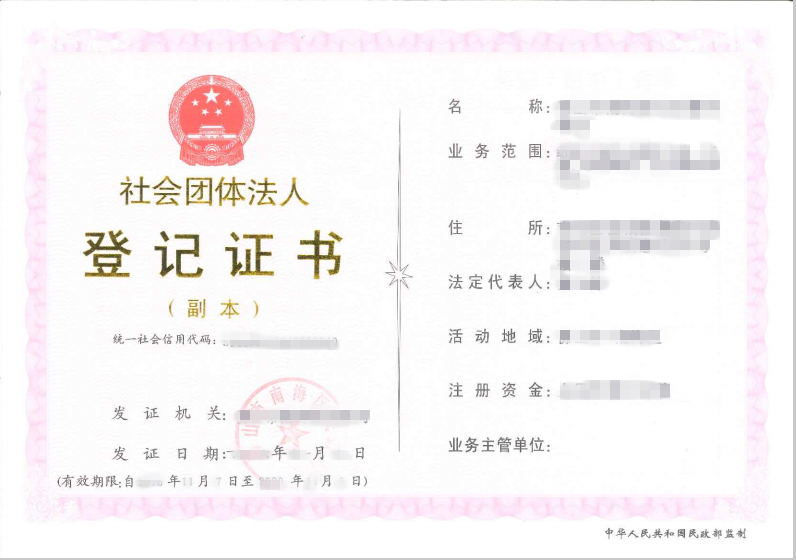 提交材料（如有）请提供与申报项目相关的过往的项目合同书、上级财政补助文件、捐赠意向书、捐赠协议等提交材料提交材料曾获政府表彰的荣誉/品牌公益项目实施证明提交材料注：若申报主体中含有研究机构、媒体机构、社会组织、企业，以插图形式将所获荣誉表彰证明或实施品牌项目证明插入此处。